新疆兵团第十四师昆玉市2024年团场义务教育阶段学校特岗教师招聘公告为进一步做好2024年兵团特岗教师招聘工作, 解决师市教育发展的高素质师资问题，落实教师是教育发展的第一资源理念，根据兵团相关文件精神，特发布此公告。一、新疆兵团第十四师昆玉市简介新疆兵团第十四师昆玉市位于新疆和田地区，地处昆仑山北麓、塔克拉玛干大沙漠南缘。昆玉市交通便利，市区距和田市70公里，距和田机场63公里，喀和铁路、G3012吐和高速、315国道穿插经过。第十四师昆玉市现辖5个农牧团场，其中47团在墨玉县境内、皮山农场在皮山县境内、一牧场在策勒县境内、224团在皮山县和墨玉县之间、225团在于田县境内。二、总体要求认真贯彻落实《教育部、财政部、原人事部、中央编办关于实施农村义务教育阶段学校教师特设岗位计划的通知》(教师〔2006〕2号)和《兵团教育局、财务局、人事局编办<关于贯彻实施农村义务教育阶段学校教师特设岗位计划实施方案>的意见》(兵教发〔2006〕44号)精神，坚持“公开、公平、公正”和“定团场、定学校、定岗位”的原则，完善团场学校教师补充机制，严格考核考察，择优聘用，不断提高特岗教师招聘工作水平，进一步提高师市中小学校教师队伍素质。三、招聘计划招聘中小学各学科特岗教师70名，具体学科详见《第十四师昆玉市2024年特岗教师招聘岗位表》（附件1）。四、招聘对象及条件（一）热爱祖国，拥护中国共产党的领导，思想素质好，政治觉悟高，自觉维护民族团结；热爱教育事业，志愿服务团场教育，有强烈的事业心和责任感；品行端正，遵纪守法，在校期间表现好，末受过任何刑事处分。（二）身体健康，五官端正，具有履行工作职责的身体条件，无传染病和精神病史等，具体参照《公务员录用体检通用标准》。（三）年龄要求：30周岁及以下(1994年1月1日后出生)。（四）普通话要求：普通话水平要求二级乙等及以上；语文教师普通话水平要求二级甲等及以上。（五）教师资格证要求：具备相应岗位要求的教师资格证书，教师资格证书的学科学段与应聘岗位的学科学段一致，高段学科可应聘低学段相应学科，小学全科教师资格证书可报考小学全部岗位。（六）学历、专业要求：全日制本科及以上学历，师范类专业。（七）下列人员不在此次招聘范围：1.自治区或兵团中小学、幼儿园在职在编教师（含三年服务期未满特岗教师）及办理完辞职手续不到一年的教师。2.自治区或兵团统一组织选派到基层乡镇工作服务期未满人员。3.近3年来，在公务员、事业单位、教师等招考过程中有作弊、弄虚作假等行为的人员。4.受行政处分尚未解除、立案审查尚未作出结论的人员，曾因犯罪受过刑事处罚，或被开除公职，以及法律规定不得录取为教师的其他情形的人员。五、招聘程序（一）报名方式及所需材料1.现场报名（招聘组赴部分师范院校现场招聘）：应聘者投递个人简历一份，并提供院校出具的毕业证明、身份证、教师资格证、普通话证、荣誉证等证件原件和复印件以及近期一寸蓝底免冠照片3张，审核合格后，发放《报名登记表》（附件2），应聘者如实填写，面试时上交招聘组，截止时间：2024年5月15日。（招聘组赴师范院校招聘前和各师范院校就业中心提前联系，并将招聘公告、宣讲时间、招聘时间及地点公布在各师范院校就业中心网站，具体行程待定）2.线上报名：使用电话、QQ联系，填写《报名登记表》、《信息汇总表》，投递一份个人简历，制作一份PDF格式的证件资料（含毕业证、学位证、身份证、教师资格证、普通话证、荣誉证等其他资料），以及一份学历在线验证报告。将个人简历、报名登记表、信息汇总表、PDF格式的证件资料、学历在线验证报告压缩后发至QQ：312283133，截止时间：2024年5月15日。（二）面试招聘组对通过资格审查的报考者进行面试，现场报名者采取现场面试，线上报名者采取网络视频面试或发送面试视频的形式面试。面试通过试讲和专家提问相结合的方式进行,重点考察应聘者语言表达、仪表举止、专业知识等教学基本功和教学实践能力。面试视频内容包含自我介绍和试讲（共约10分钟），其中音乐、体育、美术学科面试内容包含自我介绍、试讲、专业才艺展示（共约10分钟）。应聘者面试时须全身入镜，试讲内容根据应聘学段学科自行确定，面试视频画面清晰，视频格式为MP4格式。（三）政审面试合格后，应聘者须如实填写《2024年兵团团场义务教育阶段学校招聘特岗教师政审表》，由户籍地街道办事处、派出所出具政治表现等政审意见，并加盖公章。（四）签订聘用协议书按照“定团场、定学校、定岗位”的原则与拟聘人员签订《大学生就业协议书》。（五）体检与培训本次招聘人员经兵团审核通过后，不再参加2024年兵团特岗教师面向社会的招聘考试，直接进入体检和培训环节。拟聘用人员由师市教育局统一安排体检，参照《公务员录用体检通用标准》，一经发现身体不合格者不予聘用。（六）本次招聘不收取报名费、面试费。六、相关事项招聘特岗教师的优惠政策严格按照国家、兵团相关要求执行，享受同城同级别在职教师待遇，具体政策如下：（一）工资待遇本科学历待遇标准9400元/月，扣除个人五险一金2140元/月，实发工资7260元/月。研究生学历待遇标准9600元/月，扣除个人五险一金2180元/月，实发工资7420元/月。（二）其它待遇1.团场教师享受每年人均7200元的集中连片生活补助、每人每年1080元的取暖费。2.年度考核合格后，发放第十三个月工资和绩效奖金人均约10000元。3.被聘用特岗教师可凭票报销首次来昆玉的交通费，报销标准为火车硬座、硬卧。4.特岗教师在三年聘期内享受免租金的教师周转房，配备基本的共用生活物品（如：沙发、茶几、餐桌、电视机、饮水机、热水器、厨具等物品）和个人物品（被子、褥子、三件套、书桌、衣柜等），实现拎包入住，每个人都有独立空间。（三）本《公告》由新疆兵团第十四师昆玉市教育局负责解释。咨询电话：0903-2566033益老师  19990432506，QQ:312283133         张老师  17609001608咨询时段：工作日10:00-13:30   16:00-19:30附件：1.新疆兵团第十四师昆玉市2024年招聘特岗师教岗位表2.2024年兵团团场义务教育阶段学校教师特设岗位计划招聘报名登记表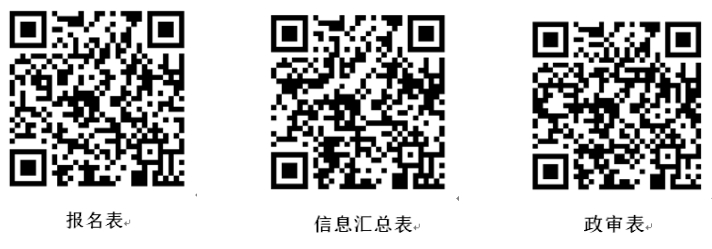 新疆兵团第十四师昆玉市教育局2024年3月18日附件1第十四师昆玉市2024 年特岗教师招聘岗位表学校语文数学英语物理化学生物道德与法治历史音乐体育科学信息 技术心理健康合计皮山农场中学9841111111129四十七团中学412113113一牧场中学311117二二五团中学311117二二四团和泰小学27211114合计21179121322611470附件22024年兵团团场义务教育阶段学校教师特设岗位2024年兵团团场义务教育阶段学校教师特设岗位2024年兵团团场义务教育阶段学校教师特设岗位2024年兵团团场义务教育阶段学校教师特设岗位2024年兵团团场义务教育阶段学校教师特设岗位2024年兵团团场义务教育阶段学校教师特设岗位2024年兵团团场义务教育阶段学校教师特设岗位2024年兵团团场义务教育阶段学校教师特设岗位2024年兵团团场义务教育阶段学校教师特设岗位2024年兵团团场义务教育阶段学校教师特设岗位2024年兵团团场义务教育阶段学校教师特设岗位2024年兵团团场义务教育阶段学校教师特设岗位2024年兵团团场义务教育阶段学校教师特设岗位计划招聘报名登记表计划招聘报名登记表计划招聘报名登记表计划招聘报名登记表计划招聘报名登记表计划招聘报名登记表计划招聘报名登记表计划招聘报名登记表计划招聘报名登记表计划招聘报名登记表计划招聘报名登记表计划招聘报名登记表计划招聘报名登记表姓 名姓 名身份证号身份证号身份证号一寸蓝底免冠照片一寸蓝底免冠照片出生日期出生日期性   别性   别性   别一寸蓝底免冠照片一寸蓝底免冠照片民 族民 族政治面貌政治面貌政治面貌一寸蓝底免冠照片一寸蓝底免冠照片电 话电 话QQ号QQ号QQ号一寸蓝底免冠照片一寸蓝底免冠照片户籍所在地户籍所在地身高（cm）身高（cm）身高（cm）一寸蓝底免冠照片一寸蓝底免冠照片家庭住址家庭住址邮政编码邮政编码电子邮箱电子邮箱电子邮箱报名地区报名地区第十四师昆玉市第十四师昆玉市第十四师昆玉市报考学校报考学校报考学校报考学段报考学段报考学科报考学科报考学科毕业院校毕业院校毕业时间毕业时间毕业时间毕业时间学 历学 历学  位学  位学  位学  制学  制学  制专 业专 业是否师范类专业毕业是否师范类专业毕业是否师范类专业毕业是否服从岗位调剂是否服从岗位调剂是否服从岗位调剂毕业证编号毕业证编号学位证编号学位证编号学位证编号教师资格证学段学科教师资格证学段学科普通话等级普通话等级普通话等级个人简历个人简历 （个人简历从高中开始） （个人简历从高中开始） （个人简历从高中开始） （个人简历从高中开始） （个人简历从高中开始） （个人简历从高中开始） （个人简历从高中开始） （个人简历从高中开始） （个人简历从高中开始） （个人简历从高中开始） （个人简历从高中开始）获奖情况获奖情况专业技能及特长专业技能及特长本人承诺：以上所填内容全部属实，如果有不实，本人愿意承担全部责任。本人承诺：以上所填内容全部属实，如果有不实，本人愿意承担全部责任。本人承诺：以上所填内容全部属实，如果有不实，本人愿意承担全部责任。本人承诺：以上所填内容全部属实，如果有不实，本人愿意承担全部责任。本人承诺：以上所填内容全部属实，如果有不实，本人愿意承担全部责任。本人承诺：以上所填内容全部属实，如果有不实，本人愿意承担全部责任。本人承诺：以上所填内容全部属实，如果有不实，本人愿意承担全部责任。本人承诺：以上所填内容全部属实，如果有不实，本人愿意承担全部责任。本人承诺：以上所填内容全部属实，如果有不实，本人愿意承担全部责任。本人承诺：以上所填内容全部属实，如果有不实，本人愿意承担全部责任。本人承诺：以上所填内容全部属实，如果有不实，本人愿意承担全部责任。本人承诺：以上所填内容全部属实，如果有不实，本人愿意承担全部责任。本人承诺：以上所填内容全部属实，如果有不实，本人愿意承担全部责任。个人签名:                          年 月 日个人签名:                          年 月 日个人签名:                          年 月 日个人签名:                          年 月 日个人签名:                          年 月 日个人签名:                          年 月 日个人签名:                          年 月 日个人签名:                          年 月 日个人签名:                          年 月 日个人签名:                          年 月 日个人签名:                          年 月 日个人签名:                          年 月 日个人签名:                          年 月 日